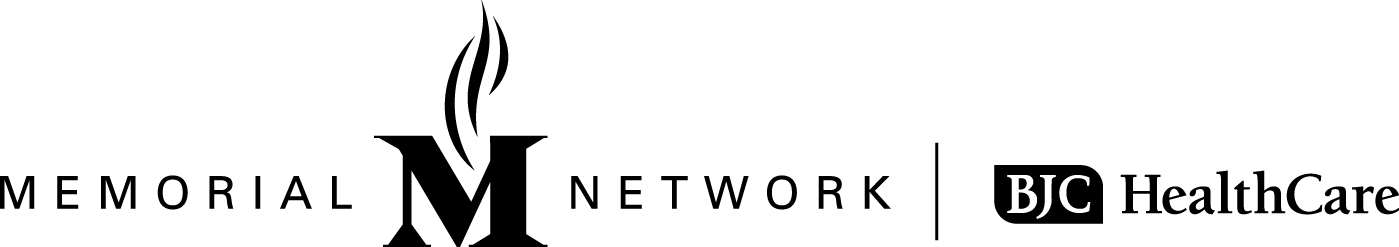 PATIENT INSTRUCTIONS:  Fecal Leukocytes (WBC FECAL)White blood cells found in stoolSupplies needed:Collection hatPlastic biohazard bagBrown paper bagStool cup with lidSupplies needed:Collection hatPlastic biohazard bagBrown paper bagStool cup with lidSpecimen:StoolSpecimen:StoolIf you have any questions after reading these instructions please contact us at 618-257-5094If you have any questions after reading these instructions please contact us at 618-257-5094STEP:INSTRUCTIONS1.Wash hands2.Place the collection hat under the seat of your toilet.3.Capture your stool in the collection hat. Stool cannot be mixed with urine.Infants- because diapers may absorb part of the stool it is important to line the diaper with plastic wrap. Once the child passes a stool or diarrhea, transfer it into the stool cup.4.Remove lid from stool cup.5.Pour the contents from the collection hat into the collection cup.6.Secure the lid back on the container tightly. 7.Write the date and time of collection on the cup’s label.8.Place the cup in the plastic biohazard bag.9.Place the biohazard bag containing the cup into the brown paper bag.10.Wash hands11.Bring the stool specimen to the laboratory no later than 2 hours after collection